关于全面建立经济困难的高龄、失能等老年人补贴制度的通知日期：2017-07-25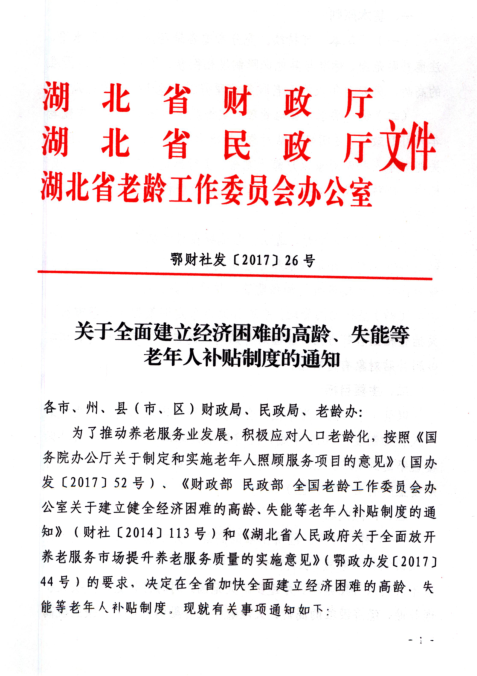 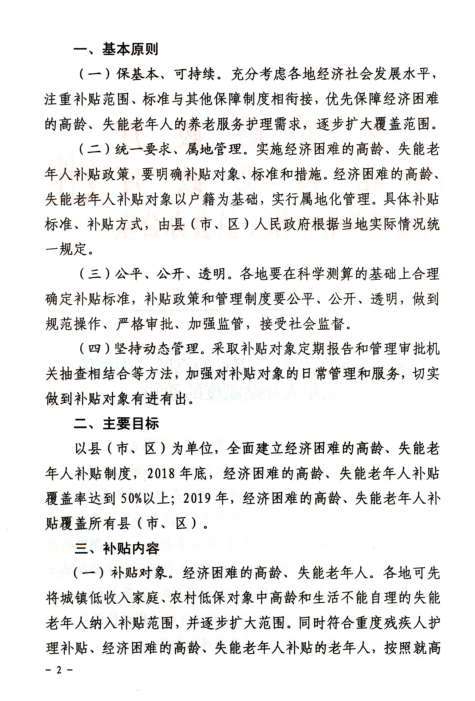 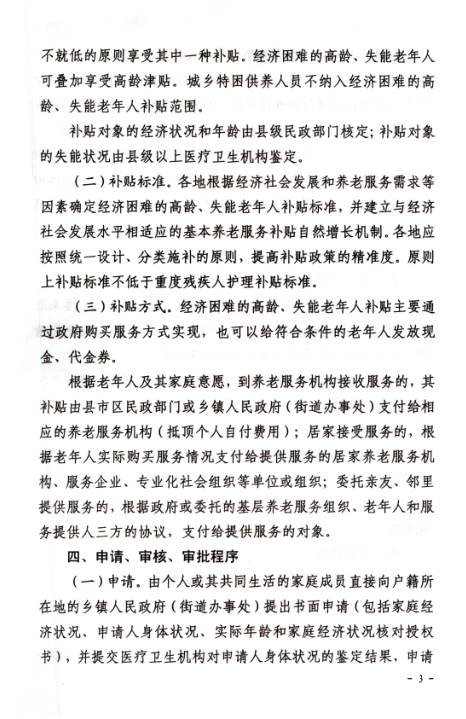 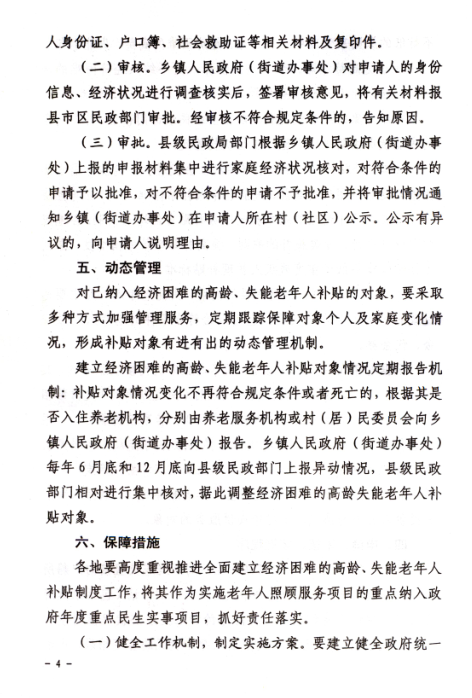 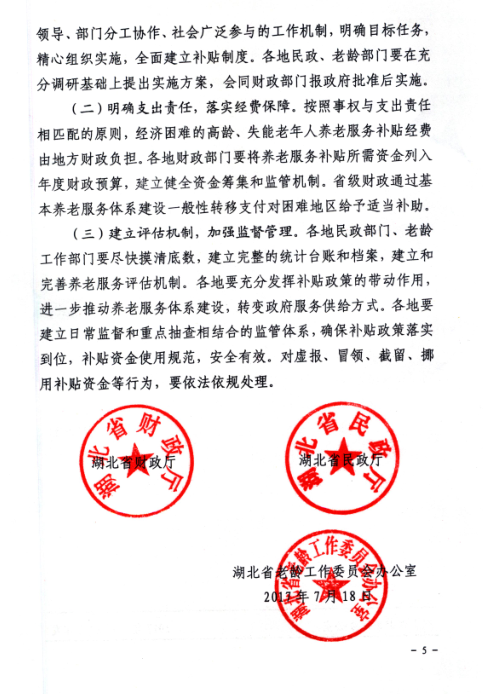 